В случае возникновения пожара, если рядом нет взрослых, детям нужно действовать следующим образом:-обнаружив пожар позвонить по телефону 101, сообщить фамилию, адрес, что и где горит;-Предупредить о пожаре соседей, если необходимо они помогут ребенку вызвать пожарных;-Убежать из квартиры, не прятаться под кровать, в шкаф и т.д.;-закрыть рот мокрой тряпкой (носовым платком) лечь на пол и ползти к выходу - внизу дыма меньше.-сохранять спокойствие, ожидать пожарных;-Когда приедут пожарные, выполнить все их указания.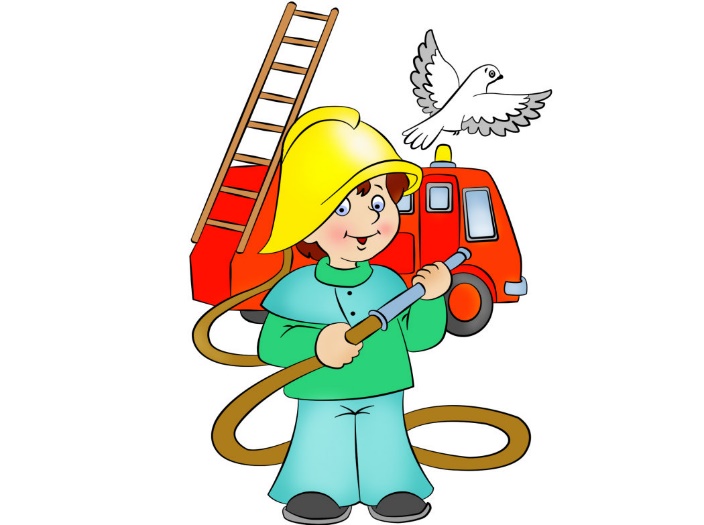 Помните!Соблюдение мер пожарной безопасности – это залог вашего благополучия, сохранности вашей собственной жизни и жизни близких вам людей!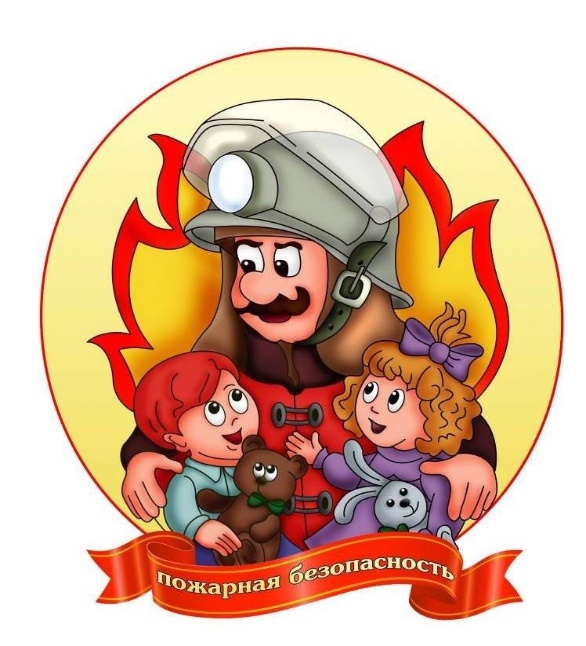 В случае обнаружения возгорания, не медленно сообщите:По телефону 01;С сотового:101; 112ПАМЯТКАПОЖАРНАЯ БЕЗОПАСНОСТЬ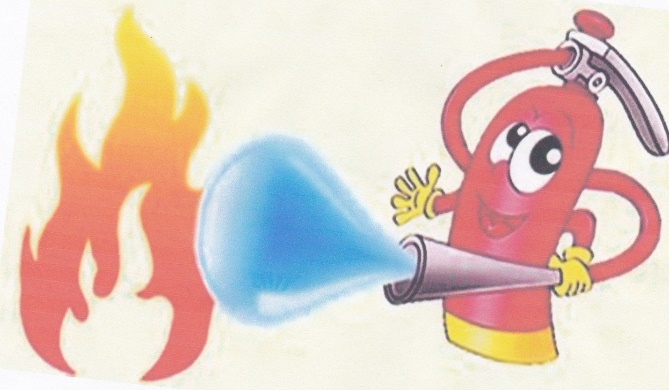 МУНИЦИПАЛЬНОЕ КАЗЕННОЕ ДОШКОЛЬНОЕ ОБРАЗОВАТЕЛЬНОЕ УЧРЕЖДЕНИЕ ТЫРГЕТУЙСКИЙ ДЕТСКИЙ САДПодготовила: воспитатель Иванова Виктория Сергеевна2020 г.Уважаемые родители!Дети до 5 лет имеют вдвое больше шансов погибнуть при пожаре, чем мы взрослые. Каждый год тысячи детей получают травмы или погибают во время пожаров в домах, причем 40% из них дети.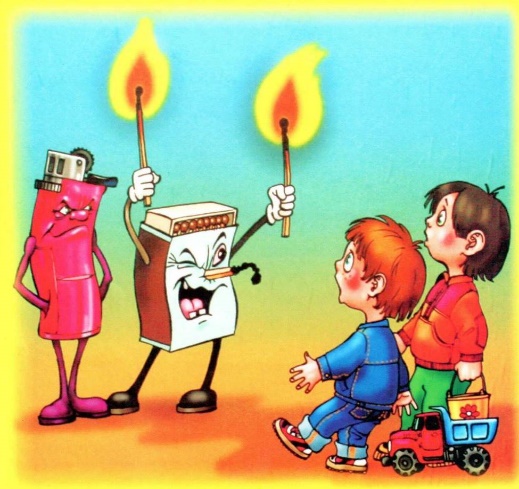 Когда речь идет о самых маленьких членах вашей семьи, помните: одна лишь любовь их не спасет. Их спасет применение мер пожарной безопасности.Спички, зажигалки и др. источники огня являются ведущей причиной смерти от пожара детей в возрасте до 5 лет. Нужно сказать, что малыши сами вызывают большое количество домашних пожаров, играя с зажигалками и спичками. Дети проявляют естественное любопытство к огню, и мы все должны не допускать их способность чиркнуть спичкой или зажечь зажигалку.Несколько простых правил, которые помогают сохранить Ваш дом от пожараХраните спички и зажигалки в недоступном для детей месте, желательно запертом на ключ ящике;Научите малышей говорить вам, когда они находят спички или зажигалки;Помните, что даже зажигалки с устройствами защиты от зажигания детьми, не обеспечивают лучшей защиты и храните их в безопасном месте;Объясните ребенку спокойно и твердо, что спички и зажигалки – это предметы для взрослых с ними надо быть осторожными;Не используйте спички и зажигалки для разжигания, дети могут подражать вам;Не разрешайте детям подходить ближе, чем на 1 метр к плите, когда на ней готовится пища;Не перегружайте электрические розетки приборами;Проверяйте ежедневно печную отопительную систему;Используйте глубокие пепельницы, или гасите сигарету водой, если вы курите;Отрабатывайте на практике свою готовность на случай пожара - особенно план пожарной эвакуации своего дома.В целях вашей безопасности и безопасности ваших детей, как можно чаще беседуйте с малышами о том, как вести себя в чрезвычайных ситуациях.Главное: научите детей избегать потенциальную опасность. Например, опасность пожара. Не забывайте повторять с детьми правила пожарной безопасности.Вопросы, на которые каждый ребенок должен знать правильный ответ:-Что нужно делать если возник пожар? (позвонить по номеру тел. 01, или 101; 112 и сообщить адрес пожара, свою фамилию, что и где горит)- Можно ли играть со спичками? (нельзя! Спички – одна из причин пожара);-Можно ли самостоятельно пользоваться розеткой? (нельзя! Нужно просить взрослых включить или выключить электроприборы)-Назови номер пожарной службы? (01; 101; 112);- Главное правило при любой опасности? (не поддаваться панике, не терять самообладание);- Можно ли пользоваться свечами, бенгальскими огнями у ёлки? (нет нельзя! Может возникнуть пожар);- Можно ли дотрагиваться до электроприборов мокрыми руками? (нельзя! Вода пропускает ток через себя. Это опасно для жизни.)